    Note 1 : please after filling  form , sent  to info@esyekta.com      Note 2 : Only prepaid orders can be checked.  ORDER CODE : PRO-AUTOPRODUCTSPRODUCTSPRODUCTSPRODUCTSPRODUCTS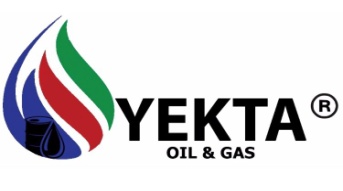 ORDER  NO:PRODUCTSPRODUCTSPRODUCTSPRODUCTSPRODUCTSORDER  DATE:AUTOMOTIVE  LUBRICANTS AUTOMOTIVE  LUBRICANTS AUTOMOTIVE  LUBRICANTS AUTOMOTIVE  LUBRICANTS AUTOMOTIVE  LUBRICANTS ORDER  DATE:Engine Oil                                                       Engine Oil                                                       Engine Oil                                                       ATF & CVT                                                    ATF & CVT                                                    ATF & CVT                                                    ATF & CVT                                                    Brake Fluid                                                     Brake Fluid                                                     Brake Fluid                                                     Gear Oil                                                        Gear Oil                                                        Gear Oil                                                        Gear Oil                                                        Grease                                                             Grease                                                             Grease                                                             Other  :                                                          Other  :                                                          Other  :                                                          Other  :                                                          Prepayment :                                    agree   Prepayment :                                    agree   Prepayment :                                    agree   Container:                                        metal                                                                      plastic   Container:                                        metal                                                                      plastic   Container:                                        metal                                                                      plastic   Container:                                        metal                                                                      plastic   Lubricant Grade:  ISO:                  SAE:                       API:Lubricant Grade:  ISO:                  SAE:                       API:Lubricant Grade:  ISO:                  SAE:                       API:Base :                                  Fully Synthetic                                             Semi Synthetic                                                          Mineral Base :                                  Fully Synthetic                                             Semi Synthetic                                                          Mineral Base :                                  Fully Synthetic                                             Semi Synthetic                                                          Mineral Base :                                  Fully Synthetic                                             Semi Synthetic                                                          Mineral Order Description:Order Description:Order Description:Order Description:Order Description:Order Description:Order Description:Company Name :Company Name :Company Name :Company ID :Company ID :Company ID :Company ID :Address:Address:Address:Address:Address:Address:Address:Tel:Tel:E-mail:E-mail:E-mail:Web: www.Web: www.Contact Person& Mobile :Contact Person& Mobile :Contact Person& Mobile :Contact Person& Mobile :Contact Person& Mobile :Contact Person& Mobile :Contact Person& Mobile :Name ,Surname & Sign:Name ,Surname & Sign:Name ,Surname & Sign:Name ,Surname & Sign:StampStampStampDate: Date: Date: Date: StampStampStamp